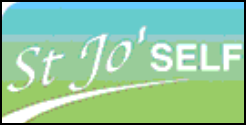 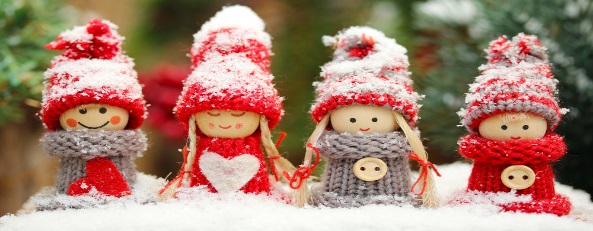 2                 BONNE ANNEE 20232                 BONNE ANNEE 20232                 BONNE ANNEE 20232                 BONNE ANNEE 20232                 BONNE ANNEE 20232                 BONNE ANNEE 20232                 BONNE ANNEE 20232                 BONNE ANNEE 20232                 BONNE ANNEE 20232                 BONNE ANNEE 20232                 BONNE ANNEE 2023semaine du 2 au 6  janvier 2023semaine du 2 au 6  janvier 2023semaine du 2 au 6  janvier 2023semaine du 2 au 6  janvier 2023semaine du 2 au 6  janvier 2023semaine du 2 au 6  janvier 2023semaine du 2 au 6  janvier 2023semaine du 2 au 6  janvier 2023semaine du 2 au 6  janvier 2023semaine du 2 au 6  janvier 2023entréebuffet d'entréesbuffet d'entréesbuffet d'entréesbuffet d'entréesplat du jouromelette provençale  aux herbes fraichesfilet de poisson                en croûte poisson du jourpoisson meunière au citronplat du jourBonne annéefeuilleté au fromagesauté de lapin à la drômoiseescaloppe de volaille à la milanaisecôte de porc sauce piquantelégume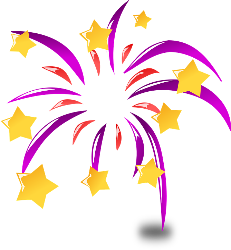 lentilles à l'anciennenouilles au beurreriz pilaf pommes de terre rissoléeslégumecarottes braisées à l'ancienneharicots verts persillésépinards à crèmeméli-mélo de légumesfromages fromage ou yaourtfromage ou yaourtfromage ou yaourtfromage ou yaourtdessertsfruits de saisonfruits de saisonfruits de saisonfruits de saisondessertsgalette des rois frangipanesalade de fruits fraismeringue ardéchoisetarte au chocolatdesserts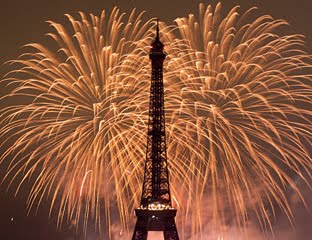 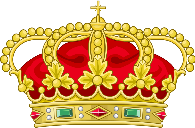 compote du jourcompote du jourcompote du jour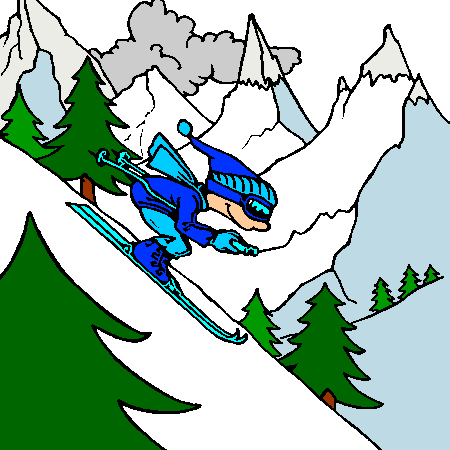 entrée soirbuffet d'entréesbuffet d'entréesbuffet d'entréesentrée soirsalade vertesalade vertesalade vertebon      week-end bon      week-end plat du jourquiche lorrainecalamars à la romaine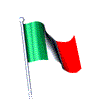 bon      week-end légumechoux fleur en gratincarottes vichybon      week-end bon      week-end fromagesfromage ou yaourtfromage ou yaourtfromage ou yaourtbon      week-end dessertsfruits de saisonfruits de saisonfruits de saisonbon      week-end dessertsbuffet de dessertsbuffet de dessertsbuffet de dessertsbon      week-end 